a.s. 2020-2021Verbale del Consiglio di classe n ___Scrutinio 1°quadrimestreIl giorno ___/___/___ alle ore ___/___, si è riunito in videoconferenza il consiglio della classe  ___/___ della scuola secondaria ‘Guido Guinizelli’ per le operazioni di scrutinio. Sono presenti tutti i docenti del consiglio di classe.Oppure: l’insegnante …….. ,assente giustificato, è sostituito dall’insegnante ……….. con ordine di servizio n. ……… del ……………………………….Presiede il Dirigente scolastico.In fase di deliberazione la seduta viene registrata e l’acquisizione del consenso viene espresso dai docenti con chiamata nominale. Ordine del Giorno: scrutinio primo quadrimestre (voti disciplinari – giudizio di comportamento – descrizione del processo formativo e del livello globale di sviluppo degli apprendimenti conseguito)segnalazioni alla famigliaConstatata la piena collegialità e regolarità della seduta, il Presidente dà inizio ai lavori. 1 Si procede alla valutazione quadrimestrale dei singoli allievi sulla base di diversi elementi: andamento scolastico, esito delle prove di verifica e delle osservazioni sistematiche, comportamento, fattori non scolastici utili alla contestualizzazione del percorso formativo, livello globale dei processi di apprendimento e complessiva maturazione.Alla luce della rispettiva programmazione educativa, ogni insegnante espone la proposta di valutazione analitica relativa alla propria disciplina: tale valutazione viene discussa e sottoposta al Consiglio di classe.I voti disciplinari vengono approvati all’unanimità ad eccezione di quelli relativi ai seguenti alunni, per i quali la delibera avviene a maggioranza.Il tabellone delle valutazioni disciplinari (redatto tramite registro elettronico) viene allegato al presente verbale.Si procede quindi alla formulazione del giudizio sul comportamento di ogni singolo allievo. Il giudizio sintetico viene inserito nel documento di valutazione attraverso l’apposita funzione del registro elettronico. La rubric per la determinazione del giudizio di ciascun alunno viene allegata al presente verbale.Si procede infine a descrivere i processi formativi (in termini di progressi nello sviluppo culturale, personale e sociale) e il livello globale di sviluppo degli apprendimenti conseguito. Tale descrizione viene inserita nel documento di valutazione attraverso l’apposita funzione del registro elettronico.2 Si procede alla predisposizione delle segnalazioni alla famiglia. Il Consiglio di Classe prevede di informare le famiglie dei seguenti alunni:Il prof. ______________________/	chiede che venga precisato nel verbale quanto segue: Il presente verbale, redatto contestualmente alla seduta del consiglio, viene letto e approvato da tutti gli insegnanti membri del consiglio stesso. Ai sensi della nota ministeriale 00008464 del 28/05/2020, viene firmato dal Dirigente Scolastico a nome del consiglio di classe.L’incontro ha termine alle ore ……………………..Il Dirigente ScolasticoVilma BaraccaniISTITUTO COMPRENSIVO STATALE“Guido Guinizelli”Via Risorgimento, 58 – 41013 CASTELFRANCO EMILIA (MO)tel. 059926517 - 059921576  -  cod.mecc.: MOIC809003internet: https://icguinizelli-castelfrancoemilia.edu.ite-mail: moic809003@istruzione.it -  PEC: moic809003@pec.istruzione.itALUNNIALUNNIcontraricontraricontraricontrari1234alunnoproblematicitàfrequenzacomportamentoprofittofrequenzacomportamentoprofittofrequenzacomportamentoprofittofrequenzacomportamentoprofittofrequenzacomportamentoprofittoI docenti del consiglio di classe(indicare il docente coordinatore e il docente con funzioni di segretario)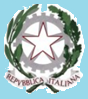 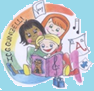 